СОВЕТ  ДЕПУТАТОВ ДОБРИНСКОГО МУНИЦИПАЛЬНОГО РАЙОНАЛипецкой области7-я сессия VI-го созываРЕШЕНИЕ22.01.2016г.                                 п.Добринка	                                    № 46-рсО внесении  изменений в решение Совета депутатов Добринского муниципального района №27-рс от 09.11.2015г. «О передаче осуществления части полномочий органов местного самоуправления Добринского муниципального района органам местного самоуправления поселений»Рассмотрев обращение главы Добринского муниципального района о внесении изменений в решение Совета депутатов Добринского муниципального района «О передаче осуществления части полномочий органов местного самоуправления Добринского муниципального района органам местного самоуправления поселений» № 27-рс от 09.11.2015г.,     руководствуясь   Федеральным законом №131-ФЗ от 06.10.2003г. «Об общих принципах организации местного самоуправления в Российской Федерации»,   постановлением администрации Липецкой области от 30.12.2015 г. № 580 «Об утверждении Порядка предоставления субсидий из областного бюджета местным бюджетам на реализацию муниципальных программ, направленных на обеспечение дорожной деятельности в части капитального ремонта и ремонта автомобильных дорог общего пользования местного значения населенных пунктов и соединяющих населенные пункты в границах муниципального района, на 2016 год», ч.2,3 ст.9, ст.27 Устава Добринского муниципального района, учитывая решение постоянной комиссии по правовым вопросам, местному самоуправлению и работе с депутатами, Совет депутатов Добринского муниципального района	РЕШИЛ:1.Внести в решение Совета депутатов Добринского муниципального района «О передаче осуществления части полномочий органов местного самоуправления Добринского муниципального района органам местного самоуправления поселений» № 27-рс от 09.11.2015г.   следующие изменения:   1.1.    абзац 3 пункта 1 изложить в новой редакции: « п. 5 ч. 1 ст. 14. Дорожная деятельность в отношении автомобильных дорог местного значения в границах населенных пунктов поселения и обеспечение безопасности дорожного движения на них, включая создание и обеспечение функционирования парковок (парковочных мест), осуществление муниципального контроля за сохранностью автомобильных дорог местного значения в границах населенных пунктов поселения, а также осуществление иных полномочий в области использования автомобильных дорог и осуществления дорожной деятельности в соответствии с законодательством Российской Федерации, а именно:- содержание автомобильных дорог местного значения в границах населенных пунктов сельского поселения;- капитальный ремонт, ремонт автомобильных дорог общего пользования местного значения и искусственных сооружений на них (за исключением администраций сельских поселений Богородицкий сельсовет, Добринский сельсовет); - проектирование, строительство и реконструкция автомобильных дорог общего пользования местного значения и искусственных сооружений на них;- обустройство автомобильных дорог общего пользования местного значения в целях повышения безопасности дорожного движения;».		2.Настоящее  решение подлежит опубликованию в районной газете «Добринские вести» и вступает в силу со дня его принятия.Председатель Совета депутатовДобринского муниципального района 	                    		М.Б.Денисов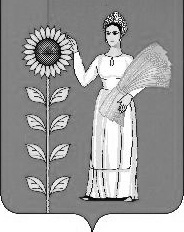 